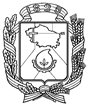 АДМИНИСТРАЦИЯ ГОРОДА НЕВИННОМЫССКАСТАВРОПОЛЬСКОГО КРАЯПОСТАНОВЛЕНИЕ27.03.2020                                  г. Невинномысск                                        № 478Об утверждении программы «Укрепление общественного здоровья на территории города Невинномысска»В соответствии с федеральными законами от 21 ноября 2011 года                     № 323-ФЗ «Об основах охраны здоровья граждан в Российской Федерации», от 30 марта 1999 года № 52-ФЗ «О санитарно-эпидемиологическом благополучии населения», постановляю:1. Утвердить программу «Укрепление общественного здоровья на территории города Невинномысска», согласно приложению к настоящему постановлению.2. Опубликовать настоящее постановление в газете «Невинномысский рабочий», а также разместить в сетевом издании «Редакция газеты «Невинномысский рабочий» и на официальном сайте администрации города Невинномысска в информационно-телекоммуникационной сети «Интернет».3. Контроль за исполнением настоящего постановления возложить на первого заместителя главы администрации города Невинномысска                         Олешкевич Т.А.Глава города Невинномысска Ставропольского края                                                                  М.А. МиненковПРОГРАММА«Укрепление общественного здоровья на территории города Невинномысска»ПАСПОРТпрограммы «Укрепление общественного здоровья на территории города Невинномысска»Раздел I. ВведениеПрограмма сформирована в соответствии с Указом Президента Российской Федерации от 07 мая 2018 года № 204 «О национальных целях и стратегических задачах развития Российской Федерации на период до 2024 года», паспортом регионального проекта «Формирование системы мотивации граждан к здоровому образу жизни, включая здоровое питание и отказ от вредных привычек (Ставропольский край)», утвержденным советом при Губернаторе Ставропольского края по проектной деятельности                         (далее – региональный проект).К основным направлениям реализации программы относятся:реализация мероприятий национального проекта «Демография», паспорт которого утвержден президиумом Совета при Президенте Российской Федерации по стратегическому развитию и национальным проектам (протокол от 24 декабря . № 16);реализация мероприятий региональных проектов;реализация комплекса мер, направленных на совершенствование первичной профилактики основных неинфекционных заболеваний, своевременное выявление факторов риска, повышение эффективности оказания профилактической медицинской помощи пациентам.Программа направлена на снижение смертности мужчин в возрасте             16 – 59 лет до 417,0 случая на 100 тыс. населения города и смертности женщин в возрасте 16 – 54 лет до 131,0 случая на 100 тыс. населения города к 2024 году.Цель и задачи программы связаны с реализацией подпрограммы «Совершенствование оказания медицинской помощи, включая профилактику заболеваний и формирование здорового образа жизни» государственной программы Ставропольского края «Развитие здравоохранения», утвержденной постановлением Правительства Ставропольского края от               24 декабря . № 582-п.Сведения о целевых индикаторах и показателях решения задач программы и их значениях приведены в приложении 1 к программе.Перечень мероприятий программы приведен в приложении 2 к программе.Раздел II. Географические характеристики (протяженность) городаГород Невинномысск – моногород, находится в Предкавказье на Ставропольской возвышенности по берегам реки Кубань при впадении в нее реки Большой Зеленчук. В Невинномысске начинается Невинномысский канал, подающий воду из реки Кубань в реку Егорлык. Территория города в пределах городских муниципальных земель составляет 8010 гектар, численность населения на 01 января 2018 г. - 117,45 тыс. человек. Территория разделена железной дорогой, а также автомобильной дорогой федерального значения Р-217 «Кавказ» и рекой Кубань на 4 основных планировочных района: Западный (заречный - Рождественское, Фабрика), Центральный (между железной дорогой и автодорогой), Северный (промышленный) и Южный.Административный центр расположен в центральном районе в южной старой части города. В северной части города, за автодорогой, создана промышленная зона во главе с мощным химическим гигантом по производству аммиака и минеральных удобрений Акционерное общество  «Невинномысский Азот» и крупнейшая на Ставрополье ГРЭС - Открытое акционерное общество «Невинномысская ГРЭС».Город условно состоит из центральной части на правом берегу реки Кубань, а также микрорайонов.Климат в городе умеренно континентальный, характеризуется мягкой зимой и жарким летом, что благоприятно сказывается на продолжительности строительного сезона и умеренной энергоемкости инфраструктуры. Благодаря большому количеству водных ресурсов и мягкому климату, город обладает живописными водоемами, лесополосами и парками. Лесопарковый массив вдоль левого берега реки Кубань и правого берега реки Зеленчук с природой, не тронутой со времен основания города, является одной из достопримечательностей города. Город обладает огромным потенциалом для дальнейшего развития.Раздел III. Демографические характеристики (численность населения, половозрастная структура) городаОдним из важных показателей успешного развития современного города являются происходящие в нем демографические процессы. Невинномысск - один из относительно молодых городов Ставропольского края. Выгодное экономико-географическое положение способствовало созданию ж.-д. станции и последовавшему затем развитию промышленности, что, в свою очередь, привело к быстрому росту численности населения и, как следствие, к преобразованию в 1939 г. станицы в город. Бурно росла численность населения города в первые послевоенные десятилетия - в период с 1959 по 1970 год она выросла в 2,1 раза (с 39,8 тыс. до 85,1 тыс. человек соответственно). Продолжался этот процесс и последующие два десятилетия. Но с переходом на путь формирования рыночных отношений рост числа жителей города фактически прекратился.Крайней нестабильностью и, в основном, с негативными последствиями в последние десятилетия развивалось воспроизводство населения города. Опережая все остальные крупные и средние города Ставрополья по темпам роста численности населения в советский период, в последние два десятилетия Невинномысск уступал по этому показателю не только краевому центру, но и некоторым другим городам Ставропольского края.Численность населения Невинномысска и других городов Ставропольского края, тыс. человекЧисленность постоянного населения города с 2015 года по 2018 год сократилась на 1007 человек. На 01 января 2016 г. численность населения города составила 117891 человек, что на 23 человека больше, чем на 01 января 2015 г. По состоянию на 01 января 2017 г. численность населения на 0,18 % (117676 человек) меньше численности населения на 01 января 2016 г. На 01 января 2018 г. произошло снижение численности населения на 0,2 % (117446 человек). На 01 января 2019 г. вновь снижение населения на 0,5 % (116884 человека).В 2015 году интенсивность миграционных потоков снизилась: коэффициент миграционного прироста со знаком «минус». Миграционная убыль за 2015 год составила 108 человек. За 2016 год миграционная убыль составила 240 человек. По итогам 2017 года наблюдался миграционный прирост на 72 человека: прибыло 3376 человек, убыло 3304 человека.Распределение числа мигрантов по основным потокам передвижения (%)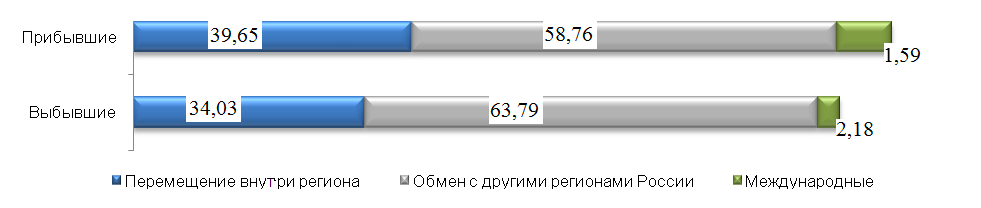 По итогам 2018 года наблюдалась миграционная убыль в 254 человека: прибыл 3281 человек, убыло 3535 человек. Большая часть выбывших - отъезжающие в другие регионы Российской Федерации. При этом в 2018 году поток отъезжающих из города в другие регионы сократился, а поток прибывших в город из других регионов вырос.Наблюдения за демографическими процессами, происходящими в городе, показывают, что коэффициент смертности вырос с 13,1 в 2015 году до 13,3 в 2017 году, а в 2018 году вернулся к 13,1 (по Ставропольскому             краю - 11,5). Коэффициент рождаемости снизился с 14,2 в 2015 году до 10,4 в 2018 году (по Ставропольскому краю - 11,0). В 2018 году тенденция сокращения численности населения сохранилась (на 0,34 %). Следует отметить, что это соответствует общероссийской тенденции сокращения численности населения (за 2018 год – на 0,07 %). Несмотря на то, что с 2015 года прослеживается снижение младенческой смертности (9,6 % - в 2014 г., 4,5 % - в 2015 г., 3,0% – 2016 г.), современные параметры рождаемости меньше, чем требуется для замещения поколений, то есть процесс депопуляции продолжается. Численность женщин репродуктивного возраста (20 - 29 лет), на которую приходится максимальное число рождений (65 %), сокращается. Это поколение 90-х годов, когда в стране был экономический кризис и рождаемость населения снизилась.Основные демографические показателиКак видно, уровень смертности в городе выше среднекраевого, а уровень рождаемости ниже среднекраевого.Под влиянием преимущественно естественного и механического движений населения весьма существенные изменения в последние десятилетия претерпели половая и возрастная структура населения города. Половой состав населения города, характеризуется резкой диспропорцией в пользу женщин. В то же время, соотношение между мужчинами и женщинами в городе более благоприятно в сравнении с соответствующими показателями в среднем по Ставрополью и Российской Федерации.Неблагоприятные сдвиги в последние десятилетия происходят в возрастной структуре населения города. За годы формирования рыночных отношений резко уменьшились не только численность, но и удельный вес лиц в детском возрасте и увеличились соответствующие показатели лиц в пожилом и старческом возрасте. Наиболее интенсивно этот процесс развивался в 1990-е годы, но продолжился, хотя и в замедленном темпе, в последнее десятилетие. В целом по Российской Федерации негативные тенденции демографического развития обусловили формирование устойчивой тенденции старения населения страны. Численность населения сократилась на 0,07 % (146,78 млн. человек).Динамика численности населения городаМедико-демографические показатели города за 2017 - Количество женщин фертильного возраста в абсолютных цифрах уменьшилось за три года на 446 человек, удельный вес их среди населения города также продолжает падать с 23,1 % в 2017 году до 22,9 % в 2019 году. Таким образом, демографические показатели ухудшаются. Что касается трудового потенциала в городе, то количество трудоспособного населения продолжает также уменьшаться, с 63953 в 2017 году до 62073 в 2019 году. В определении уровня  здоровья населения наиболее объективным показателем является демографическая ситуация, складывающаяся на территории. Раздел IV. Заболеваемость и смертность населения города от неинфекционных заболеваний в 2014-2018 годахСвоевременная диагностика и выявляемость заболеваемости населения города является показателем позитивных результатов проводимой диспансеризации отдельных групп взрослого населения города, повышения доступности медицинской помощи для населения, улучшения диагностики, материально-технического оснащения медицинских организаций.В структуре заболеваемости взрослого населения города неинфекционными заболеваниями в 2018 году преобладают болезни органов дыхания (23,4 %), болезни системы кровообращения (11,5 %) и болезни мочеполовой системы (7,6 %).Данные, представленные в таблице, свидетельствуют о росте заболеваемости взрослого населения города неинфекционными заболеваниями на 1 тыс. взрослого населения за последние 5 лет, по всем перечисленным классам болезней, кроме заболеваний наркологического профиля.СРАВНИТЕЛЬНАЯ ДИНАМИКАпоказателя общей смертности населения города на 1 тыс. населения по основным классам болезней (случаев)Данные, представленные в таблице, свидетельствуют о снижении показателя общей смертности населения города, от болезней системы кровообращения на 1 тыс. населения в 2018 году по сравнению с 2014 годом, но отмечается рост показателя смертности от инфаркта миокарда. Также отмечается снижение показателя общей смертности населения города, от дорожно-транспортного происшествия, отравлений алкоголем. В то же время, за последние пять лет, выросло значение показателя смертности от болезней органов дыхания, болезней органов пищеварения и злокачественных новообразований. Раздел V. Доступность имеющихся ресурсов для профилактикинеинфекционных заболеваний и проведения мероприятий по формированию здорового образа жизни населения города Медицинскую помощь жителям города оказывают 5 государственных и 2 негосударственных учреждения здравоохранения. Обеспеченность населения стационарами всех типов составляет 66,3 %.В 2009 году в городе, в государственном бюджетном учреждении здравоохранения Ставропольского края «Городская больница» города Невинномысска, был создан Центр здоровья для обслуживания взрослого населения города. В настоящее время в подразделениях городской больницы созданы и работают 2 отделения медицинской профилактики и 1 кабинет медицинской профилактики, выполняющих работу по профилактике неинфекционных заболеваний и проведению мероприятий по формированию здорового образа жизни населения города. С 2013 года, ежегодно проводятся диспансеризация определенных групп взрослого населения города, диспансеризация детского населения и профилактические осмотры.В настоящее время в городе сложилась сложная ситуация с потребностью в специалистах, с оказанием медицинской помощи как взрослому так и детскому населению. Имеющиеся помещения не приспособлены для оказания хирургической помощи. Материально - техническая база медицинских организаций требует значительных финансовых вложений: капитальный ремонт, замена и приобретение медицинского оборудования и автомобильного транспорта. Поликлиническая служба города работает с перегрузкой, внедрение современных технологий, развитие транспортной инфраструктуры увеличит нагрузку на амбулаторную сеть. В течение ряда лет в городе существует дефицит врачебных кадров, как в стационарах города, так и в поликлинической службе (это врачи-терапевты, педиатры – участковые, врачи специалисты). Численность врачей и среднего медицинского персонала сократилась за последние 3 года почти на 100 человек.Раздел VI. Общая характеристика реализуемых мер по вопросампрофилактики неинфекционных заболеваний и формированию здорового образа жизни населенияОсновной концепцией развития здравоохранения Ставропольского края (в том числе и в городе) является создание системы, ориентированной на пациента, работающей в рамках единых требований к качеству, доступности медицинской помощи и государственных гарантий бесплатного оказания медицинской помощи.В 2018-2019 годах Министерством здравоохранения Ставропольского края (далее – Минздрав края) и медицинскими организациями города были продолжены преобразования в системе здравоохранения, главной целью которых является увеличение продолжительности жизни населения города и Ставропольского края за счет снижения смертности.В целях оптимизации межведомственного взаимодействия по вопросам реализации национального проекта «Демография», укрепления общественного здоровья и профилактики неинфекционных заболеваний, а также для внедрения и реализации муниципальных и корпоративных программ общественного здоровья на территории Ставропольского края образован координационный совет по вопросам укрепления общественного здоровья и профилактики неинфекционных заболеваний на территории Ставропольского края, состав которого утвержден постановлением Правительства Ставропольского края от 23 июля . № 322-п. С 01 января 2018 года в городе реализуется региональный проект «За здоровье», который нацелен на решение неотложных задач сохранения и укрепления здоровья населения города. В 2018-2019 годах в городе в рамках реализации проекта «За здоровье» выполнены следующие мероприятия:организовано и проведено 24 тематических выступлений и передач в средствах массовой информации, роздано населению 2400 буклетов и листовок; организована лечебно-диагностическая помощь пациентам преимущественно с хроническими неинфекционными заболеваниями;созданы и функционируют 3 мобильные медицинские бригады, осуществляющие выезды на дом, осуществлено 60 выездов мобильных медицинских бригад. В составе мобильных медицинских бригад работало 77 медицинских работников. Квалифицированную и специализированную медицинскую помощь при этом получили более 3000 человек. При этом впервые выявлено 158 заболеваний, из них болезни системы кровообращения выявлены у 28 человек, болезни эндокринной системы, расстройства питания и нарушения обмена веществ – у 28 человек, болезни нервной системы – у 20 человек, новообразования – у 3 человек. Консультации по поводу состояния своего здоровья получили 1514 человек.В Невинномысске необходимо создать и развивать добровольческую (волонтерскую) деятельность, целью которой является системное вовлечение студенческой молодежи в добровольческую деятельность, в том числе в сфере здравоохранения, для изучения практических навыков и получения новых компетенций. Приоритетными направлениями работы волонтеров будет помощь медицинским работникам в медицинских организациях, санитарно-профилактическое просвещение населения города, организация и участие в массовых акциях по вопросам профилактики неинфекционных заболеваний и формированию здорового образа жизни населения города.Раздел VII. Распространенность факторов риска развития неинфекционных заболеваний (курение, потребление алкоголя, низкая физическая активность, нездоровое питание)По результатам анкетирования населения Ставропольского края (в том числе и в городе) по изучению информированности о факторах риска хронических неинфекционных заболеваний, проведенного Минздравом края (далее – анкетирование), показатель потребления табака среди населения Ставропольского края в 2019 году составляет 27,8 процента (в 2018 году – 29,9 процента), что меньше среднероссийского показателя на 11,3 процента (39,1 процента). В 2019 году доля женского населения Ставропольского края, ответившего утвердительно на вопрос о потреблении табака, в общей численности женского населения Ставропольского края, прошедшего анкетирование, составляет 12,7 процента, доля мужского населения Ставропольского края, ответившего утвердительно на вопрос о потреблении табака, в общей численности мужского населения Ставропольского края, прошедшего анкетирование, – 49,5 процента. По результатам анкетирования показатель потребления алкоголя на территории Ставропольского края в 2019 году составляет 57,4 процента в общей численности населения Ставропольского края, прошедшего анкетирование (в 2018 году – 41,2 процента), что на 16,2 процента больше, чем в 2018 году.В 2019 году доля женского населения Ставропольского края, ответившего утвердительно на вопрос о потреблении алкоголя, в общей численности женского населения Ставропольского края, прошедшего анкетирование, составляет 49,4 процента, доля мужского населения Ставропольского края, ответившего утвердительно на вопрос о потреблении алкоголя, в общей численности мужского населения Ставропольского края, прошедшего анкетирование, – 71,0 процента. В 2019 году доля населения Ставропольского края, употребляющего алкогольные напитки один раз в месяц, в общей численности населения Ставропольского края, прошедшего анкетирование, составляет 20,0 процента, доля населения Ставропольского края, употребляющего алкогольные напитки несколько раз в год, в общей численности населения Ставропольского края, прошедшего анкетирование, – 30,4 процента, доля населения Ставропольского края, употребляющего алкогольные напитки несколько раз в неделю, в общей численности населения Ставропольского края, прошедшего анкетирование, – 6,0 процента, доля населения Ставропольского края, употребляющего алкогольные напитки ежедневно, в общей численности населения Ставропольского края, прошедшего анкетирование, – 2,3 процента.Результаты анкетирования в 2019 году показали, что доля населения Ставропольского края, употребляющего слабые алкогольные напитки (вино, пиво, алкогольные коктейли), в общей численности населения Ставропольского края, прошедшего анкетирование, составляет 55,3 процента, доля населения Ставропольского края, употребляющего алкогольные напитки средней крепости (наливки, крепкое пиво), в общей численности населения Ставропольского края, прошедшего анкетирование, – 26,3 процента, доля населения Ставропольского края, употребляющего крепкие алкогольные напитки (водка, виски, коньяк), в общей численности населения Ставропольского края, прошедшего анкетирование, – 18,4 процента.УРОВЕНЬфизической активности населения Ставропольского края (процентов)Данные, представленные в таблице, свидетельствуют о том, что в 2019 году доля населения Ставропольского края, не имеющего физической нагрузки, в общей численности населения Ставропольского края, прошедшего анкетирование, составляет 37,0 %, доля населения Ставропольского края, ежедневно занимающегося физической нагрузкой по 15 минут, в общей численности населения Ставропольского края, прошедшего анкетирование, – 26,5 %, доля населения Ставропольского края, занимающегося физической нагрузкой несколько раз в неделю не менее 30 – 60 минут, в общей численности населения Ставропольского края, прошедшего анкетирование, – 22,0 %, доля населения Ставропольского края, занимающегося физической нагрузкой один раз в неделю не менее 30 – 60 минут, в общей численности населения Ставропольского края, прошедшего анкетирование, – 15,0 %.КРАТНОСТЬприема пищи населения Ставропольского края (процентов)Данные, представленные в таблице, свидетельствуют о том, что в 2019 году доля населения Ставропольского края, употребляющего пищу три-четыре раза в день, в общей численности населения Ставропольского края, прошедшего анкетирование, составляет 52,6 %, доля населения Ставропольского края, употребляющего пищу два раза в день, в общей численности населения Ставропольского края, прошедшего анкетирование, – 16,6 %, доля населения Ставропольского края, употребляющего пищу более четырех раз в день, но малыми порциями, в общей численности населения Ставропольского края, прошедшего анкетирование, – 14,7 %, доля населения Ставропольского края, не контролирующего кратность приема пищи, в общей численности населения Ставропольского края, прошедшего анкетирование, – 13,0 %.Доля населения Ставропольского края, не посещающего рестораны быстрого питания, в общей численности населения Ставропольского края, прошедшего анкетирование, в 2019 году составляет 69,0 %, что на 4,4 % больше, чем в 2018 году (64,6 %).Раздел VIII. Характеристика мероприятий программыПрограммой предусматривается реализация следующих мероприятий:1. «Создание единой городской среды, поддерживающей здоровье на протяжении всей жизни».Благоустройство города, парковых зон и пригородных мест отдыха, очищение загрязненных химикатами территорий города. Создание доступной инфраструктуры городского здравоохранения.2. «Повышение информированности населения и людей, принимающих решения в вопросах здоровья и ответственности за здоровье на протяжении всей жизни».Организация профилактических и спортивных мероприятий, позволяющих увеличение охвата трудоспособного населения профилактическими мероприятиями, привлечение к ведению здорового образа жизни, повышение информированности населения города о способах организации досуга. Проводимые мероприятия позволят охватить все возрастные группы.3. «Профилактика неинфекционных социально-значимых заболеваний, снижение смертности, медицинская помощь населению».Пропаганда здорового образа жизни, включая отказ от вредных привычек, профилактику ВИЧ-инфекции. Организация массовых мероприятий, использование средств кино, социальной рекламы, информационно-методического потенциала библиотек для продвижения здорового образа жизни. Ежегодное проведение  на городском уровне мероприятий, пропагандирующих здоровый образ жизни: «Всемирный день без табака», «День борьбы с наркоманией», «День борьбы с ВИЧ» и т.д. Улучшение качества питания в дошкольных и образовательных учреждениях.4. «Профилактика факторов риска злокачественных новообразований».Распространение социальных видеороликов о факторах, способствующих развитию злокачественных новообразований в образовательных организациях, осуществляющих образовательную деятельность по образовательным программам среднего профессионального и высшего образования на территории города.Организация и проведение школ здоровья в медицинских организациях с целью устранения психологического барьера профилактического посещения врача-онколога.Информирование населения города о первых признаках онкологических заболеваний и периодичности проведения профилактических осмотров с целью раннего выявления злокачественных новообразований.5. «Комплекс мер, направленных на снижение распространенности потребления табака, иной никотиносодержащей продукции, алкоголя».Повышение информированности населения города о пагубном влиянии на состояние здоровья потребления табака, иной никотиносодержащей продукции, больших доз алкоголя в целях формирования мотивации на здоровый образ жизни, посредством размещения информации в средствах массовой информации, проведения лекций и бесед среди разных групп населения города.Организация и проведение семинаров с медицинскими работниками первичного звена здравоохранения по раннему выявлению случаев злоупотребления алкоголем и иными психоактивными веществами.Организация и проведение акций и иных массовых мероприятий (круглых столов, лекций, конференций), приуроченных к Всероссийскому дню трезвости (11 сентября).6. Развитие в городе волонтерского движения с целью системного вовлечения студенческой молодежи в добровольческую деятельность, в том числе в сфере здравоохранения, для изучения практических навыков и получения новых компетенций. Создание волонтерских организаций в ВУЗах города и организация взаимодействия волонтеров с лечебными учреждениями города.7. «Связи с общественностью».Периодические публикации в средствах массовой информации, выступления на радио и телевидении, публикации в социальных сетях увеличат охват населения, заинтересованного жизнью города.8. Агитационно-профилактические мероприятия, направленные на формирование здорового образа жизни у населения города.Раздел IX. Оценка социально-экономической эффективности реализации программыПрограмма является одним из инструментов эффективной реализации государственной политики по вопросам профилактики неинфекционных заболеваний и формированию здорового образа жизни населения города. Реализация мероприятий программы позволит достичь к 2024 году следующих результатов:снижение смертности мужчин в возрасте 16 – 59 лет на 100 тыс. населения города до 417,0 случая;снижение смертности женщин в возрасте 16– 54 лет на 100 тыс. населения города до 131,0 случая;снижение смертности населения города  от инфаркта миокарда на 100 тыс. населения до 20 случаев;снижение смертности населения города от острого нарушения мозгового кровообращения на 100 тыс. населения до 40 случаев;снижение распространенности потребления табака среди населения города до 26,5 процента;сокращение розничных продаж алкогольной продукции на душу населения города до 4,3 литра;увеличение доли населения, охваченного профилактическими мероприятиями, направленными на снижение распространенности неинфекционных и инфекционных заболеваний, от общей численности жителей города до 70 % к 2024 году;увеличение доли населения, ведущего здоровый образ жизни, от общей численности жителей города (района), до 50 % к 2024 году;увеличение доли населения, получившего комплексную профилактическую услугу, от общей численности жителей города (района), до 30% от общей численности жителей города;увеличение количества муниципальных и общественных организаций, взаимодействующих в рамках деятельности программы, до 10.Раздел X. ВыводыВ Невинномысске в 2018 году отмечается сокращение  численности населения трудоспособного возраста по сравнению с 2014 годом, на 6,4 процента и увеличение численности населения старше трудоспособного возраста на 5,8 процента. Удельный вес населения старше трудоспособного возраста в общей численности населения города составляет 27,7 процента. Показатель потребления алкоголя на территории Ставропольского края в 2019 году составляет 57,4 процента, показатель потребления табака на территории Ставропольского края составляет 27,8 процента.В государственном бюджетном учреждении здравоохранения Ставропольского края «Городская больница» города, в том числе в ее подразделениях, оказывающих первичную медико-санитарную помощь, существует кадровый дефицит.В городе необходимо продолжить работу по обеспечению доступности и качества медицинских профилактических услуг. Эффективная профилактика неинфекционных заболеваний и формирование здорового образа жизни населения города может быть обеспечена путем реализации популяционной стратегии профилактики неинфекционных заболеваний, включая информационно-просветительские мероприятия для населения города с использованием средств массовой информации.Первый заместитель главыадминистрации города Невинномысска                                          В.Э. СоколюкПриложение 1 к программе«Укрепление общественного здоровьяна территории города  Невинномысска»СВЕДЕНИЯо целевых индикаторах и показателях решения задач программы «Укрепление общественного здоровьяна территории города Невинномысска» и их значенияхПриложение 2 к программе«Укрепление общественного здоровьяна территории города  Невинномысска»ПЕРЕЧЕНЬосновных мероприятий программы«Укрепление общественного здоровья на территории города Невинномысска»Приложениек постановлению администрациигорода Невинномысскаот 27.03.2020 №478Наименование программыпрограмма «Укрепление общественного здоровья на территории города Невинномысска» (далее – программа)Ответственный исполнитель программыуправление образования администрации города Невинномысска (далее – управление образования)Соисполнители программыкомитет по молодежной политике, физической культуре и спорту администрации города Невинномысска;комитет по труду и социальной поддержке населения администрации города Невинномысска;управление жилищно-коммунального хозяйства администрации города Невинномысска;информационно-аналитический отдел администрации города Невинномысска;образовательные организации города Невинномысска;государственное бюджетное учреждение здравоохранения Ставропольского края «Городская больница» города НевинномысскаИные участники программынетЦели программысохранение и укрепление здоровья населения города Невинномысска (далее – город);формирование навыков ведения здорового образа жизни у населения города;увеличение охвата населения профилактическими мероприятиями, направленными на снижение распространенности неинфекционных и инфекционных заболеваний, а также увеличение доли населения, ведущего здоровый образ жизни; снижение смертности мужчин в возрасте от 16 до 59 лет до 417,0 случаев на 100 тыс. населения города и смертности женщин в возрасте                   16 - 54 лет до 131,0 случая на 100 тыс. населения города к 2024 годуЦелевые индикаторы программырозничные продажи алкогольной продукции на душу населения (в литрах);распространенность потребления табака среди населения города;смертность мужчин в возрасте 16 - 59 лет                     (на 100 тыс. населения);смертность женщин в возрасте 16 - 54 лет                     (на 100 тыс. населения);смертность населения города от инфаркта миокарда на 100 тыс. населения;смертность населения города от острого нарушения мозгового кровообращения на                 100 тыс. населения;доля населения, охваченного профилактическими мероприятиями, направленными на снижение распространенности неинфекционных и инфекционных заболеваний, от общей численности жителей города;доля населения, ведущего здоровый образ жизни, от общей численности жителей города;количество муниципальных и общественных организаций, взаимодействующих в рамках деятельности программы;Сроки и этапы реализациипрограммы2020 – 2024 годыОжидаемые конечные результаты реализации программыувеличение доли населения, охваченного профилактическими мероприятиями, направленными на снижение распространенности неинфекционных и инфекционных заболеваний, от общей численности жителей города до 90 % к 2024 году;увеличение доли населения, ведущего здоровый образ жизни, от общей численности жителей города (района), до 50 % к 2024 году;увеличение количества муниципальных и общественных организаций, взаимодействующих в рамках деятельности программы до 8Наименование города Ставропольского края1959 г.1970 г.1979 г.1989 г.2002 г.2006 г.2012 г.2018 г.2018 г. в % к 2012 г.12345678910Ставрополь139,7197,1257,4316,7354,9358,4408,4435,8106,7Пятигорск66,388,1102,0125,0140,6139,4114,6213,9186,6Невинномысск39,885,1103,7120,8131,8130,0118,2117,299,15Кисловодск69,079,086,9106,4129,8128,7129,3136,1105,3Ессентуки42,255,964,976,781,881,0101,9109,6107,6Показатель2015 г.2016 г.2017 г.2018 г.12345Численность населения (среднегодовая), тыс. чел.117,9117,8117,60117,2Родившихся, на 1000 чел.14,213,210,710,4Умерших, на 1000 чел.13,112,913,313,1Естественный прирост(+), убыль (-), чел.13125-304-308ГодКоличество жителей (человек)Количество в возрасте0-17 летУдельный весКоличество женщин фертильного возрастаУдельный весКоличество населения трудоспособного возрастаУдельный вес2014117 6382207718,82850224,26725057,22015117 8682261319,22815523,96649256,42016117 8912332119,82768523,56516355,32017117 6762387220,32715623,16395354,32018117 4472421520,62698223,06299153,62019116 8842431520,82671022,96207353,1ПоказателиВ том числе по годамВ том числе по годамВ том числе по годамПоказатели2017 г.2018 г.2019 г.ПоказателиколичествоколичествоколичествоОбщая численность117 676117 446116884Мужчин537265347453172Женщин641426410263712Трудоспособный возраст639536299162073Старше трудоспособного возраста322013255232801Женщин фертильного возраста 271562698226710Дети (0-14)204812077520711Подростки (15-17)339134403604Взрослые (18 и старше)938049323192569Общая заболеваемость населения на 100 тыс. населения по годамОбщая заболеваемость населения на 100 тыс. населения по годамОбщая заболеваемость населения на 100 тыс. населения по годамОбщая заболеваемость населения на 100 тыс. населения по годамОбщая заболеваемость населения на 100 тыс. населения по годам2014 г.2015 г.2016 г.2017 г.2018 г.167576163457156204183911174434Общая заболеваемость населения трудоспособного возраста на 100 тыс. населения по годамОбщая заболеваемость населения трудоспособного возраста на 100 тыс. населения по годамОбщая заболеваемость населения трудоспособного возраста на 100 тыс. населения по годамОбщая заболеваемость населения трудоспособного возраста на 100 тыс. населения по годамОбщая заболеваемость населения трудоспособного возраста на 100 тыс. населения по годам2014 г.2015 г.2016 г.2017 г.2018 г.118978,4133271,7116665,9145991,6131146,8Наименование классов болезнейЗаболеваемость на 100 тыс. населенияЗаболеваемость на 100 тыс. населенияЗаболеваемость на 100 тыс. населенияЗаболеваемость на 100 тыс. населенияЗаболеваемость на 100 тыс. населенияНаименование классов болезней2014 г.2015 г.2016 г.2017 г.2018 г.Болезни органов дыхания411,6396,9409381,8408,8Болезни системы кровообращения200,6201,3185,7310,9200,9Сахарный диабет28,629,924,125,326,6Болезни мочеполовых органов128131,1125,2127,6131,8Злокачественные новообразования28,232,631,433,234,1Наркологические заболевания29,929,529,421,521Всего1675,71634,515621839,11744,3Наименование классов болезнейЗначение показателя общей смертности населения города Невинномысска на 1 тыс. населения по годамЗначение показателя общей смертности населения города Невинномысска на 1 тыс. населения по годамЗначение показателя общей смертности населения города Невинномысска на 1 тыс. населения по годамЗначение показателя общей смертности населения города Невинномысска на 1 тыс. населения по годамЗначение показателя общей смертности населения города Невинномысска на 1 тыс. населения по годамНаименование классов болезней2014 г.2015 г.2016 г.2017 г.2018 г.Болезни органов дыхания0,30,30,30,30,4Болезни системы кровообращения,  в том числе:7,66,57,57,66,9Инфаркт миокарда0,0850,180,160,120,22Острые нарушения мозгового кровообращения0,450,350,520,570,43Сахарный диабет0,130,140,160,170,22Болезни системы пищеварения0,640,670,690,740,70Злокачественные новообразования2,091,271,82,011,83Дорожно-транспортное происшествие0,130,110,10,140,08Случайные отравления алкоголем0,0340,01700,0670,051№ п/пХарактеристика (продолжительность и регулярность) физической нагрузкиДоля населения Ставропольского края, ответившего утвердительно на вопрос о физической нагрузке, в общей численности населения Ставропольского края, прошедшего анкетирование, по годамДоля населения Ставропольского края, ответившего утвердительно на вопрос о физической нагрузке, в общей численности населения Ставропольского края, прошедшего анкетирование, по годам№ п/пХарактеристика (продолжительность и регулярность) физической нагрузки201820191.Ежедневно 15 минут23,026,52.Несколько раз в неделю не менее 30 – 60 минут21,022,03.Один раз в неделю не менее 30 – 60 минут13,015,04.Не занимаются33,637,0№ п/пКратность приема пищиДоля населения Ставропольского края, ответившего утвердительно на вопрос о кратности приема пищи, в общей численности населения Ставропольского края, прошедшего анкетирование,  по годамДоля населения Ставропольского края, ответившего утвердительно на вопрос о кратности приема пищи, в общей численности населения Ставропольского края, прошедшего анкетирование,  по годам№ п/пКратность приема пищи201820191.Три-четыре раза в день60,552,62.Два раза в день18,616,63.Один раз в день2,12,54.Более четырех раз в день, но малыми порциями10,914,75.Не контролируют7,613,0№ п/пНаименование целевого индикатора и показателя решения задачи программыЕдиница измеренияЗначение целевого индикатора и показателя решения задачи программы по годамЗначение целевого индикатора и показателя решения задачи программы по годамЗначение целевого индикатора и показателя решения задачи программы по годамЗначение целевого индикатора и показателя решения задачи программы по годамЗначение целевого индикатора и показателя решения задачи программы по годамЗначение целевого индикатора и показателя решения задачи программы по годамЗначение целевого индикатора и показателя решения задачи программы по годамЗначение целевого индикатора и показателя решения задачи программы по годам№ п/пНаименование целевого индикатора и показателя решения задачи программыЕдиница измерения201720182019202020212022202320241234567891011Цель «Снижение смертности мужчин в возрасте 16 – 59 лет до 417,0 случая на 100 тыс. населения города Невинномысска и смертности женщин в возрасте 16 – 54 лет до 131,0 случая на 100 тыс. населения к 2024 году»Цель «Снижение смертности мужчин в возрасте 16 – 59 лет до 417,0 случая на 100 тыс. населения города Невинномысска и смертности женщин в возрасте 16 – 54 лет до 131,0 случая на 100 тыс. населения к 2024 году»Цель «Снижение смертности мужчин в возрасте 16 – 59 лет до 417,0 случая на 100 тыс. населения города Невинномысска и смертности женщин в возрасте 16 – 54 лет до 131,0 случая на 100 тыс. населения к 2024 году»Цель «Снижение смертности мужчин в возрасте 16 – 59 лет до 417,0 случая на 100 тыс. населения города Невинномысска и смертности женщин в возрасте 16 – 54 лет до 131,0 случая на 100 тыс. населения к 2024 году»Цель «Снижение смертности мужчин в возрасте 16 – 59 лет до 417,0 случая на 100 тыс. населения города Невинномысска и смертности женщин в возрасте 16 – 54 лет до 131,0 случая на 100 тыс. населения к 2024 году»Цель «Снижение смертности мужчин в возрасте 16 – 59 лет до 417,0 случая на 100 тыс. населения города Невинномысска и смертности женщин в возрасте 16 – 54 лет до 131,0 случая на 100 тыс. населения к 2024 году»Цель «Снижение смертности мужчин в возрасте 16 – 59 лет до 417,0 случая на 100 тыс. населения города Невинномысска и смертности женщин в возрасте 16 – 54 лет до 131,0 случая на 100 тыс. населения к 2024 году»Цель «Снижение смертности мужчин в возрасте 16 – 59 лет до 417,0 случая на 100 тыс. населения города Невинномысска и смертности женщин в возрасте 16 – 54 лет до 131,0 случая на 100 тыс. населения к 2024 году»Цель «Снижение смертности мужчин в возрасте 16 – 59 лет до 417,0 случая на 100 тыс. населения города Невинномысска и смертности женщин в возрасте 16 – 54 лет до 131,0 случая на 100 тыс. населения к 2024 году»Цель «Снижение смертности мужчин в возрасте 16 – 59 лет до 417,0 случая на 100 тыс. населения города Невинномысска и смертности женщин в возрасте 16 – 54 лет до 131,0 случая на 100 тыс. населения к 2024 году»Цель «Снижение смертности мужчин в возрасте 16 – 59 лет до 417,0 случая на 100 тыс. населения города Невинномысска и смертности женщин в возрасте 16 – 54 лет до 131,0 случая на 100 тыс. населения к 2024 году»1.Смертность мужчин в возрасте 16 – 59 лет на 100 тыс. населения города Невинномысска случаев532,9524,9520,6508,9482,2459,4439,8417,02.Смертность женщин в возрасте 16 – 54 лет на 100 тыс. населения города Невинномысска случаев171,5164,4160,8155,7145,7136,6133,8131,03.Смертность населения города Невинномысска от инфаркта миокарда на 100 тыс. населения. случаев12,822,921,920,418,917,416,916,84.Смертность населения города Невинномысска от острого нарушения мозгового кровообращения на 100 тыс. населенияслучаев52,657,855,854,453,152,851,550,05.Распространенность потребления табака среди населения города Невинномысскапроцентов31,030,029,028,528,027,527,026,56.Розничные продажи алкогольной продукции на душу населения города Невинномысскалитров чистого 100-процентного спирта4,72,714,54,54,44,44,34,37.Охват профилактическими осмотрами населения в городе Невинномысскепроцентов45,050,060,070,080,085,085,590,0№п/пНаименование основного мероприятия программы, мероприятияОтветственный исполнительСрокСрокОжидаемый непосредственный результат, в том числе (краткое описание)№п/пНаименование основного мероприятия программы, мероприятияОтветственный исполнительначала реализацииокончанияреализацииОжидаемый непосредственный результат, в том числе (краткое описание)1234561.Внедрение программы «Нулевой травматизм» в организациях города Невинномысскакомитет по труду и социальной поддержке населения администрации города Невинномысска 20202024обеспечение безопасности и здоровья работников на рабочем месте,  предотвращение несчастных случаев на производстве, снижение уровня смертности2.Проведение информационной работы, направленной на снижение уровня производственного травматизмакомитет по труду и социальной поддержке населения администрации города Невинномысска 20202024обеспечение безопасности и здоровья работников на рабочем месте,  предотвращение несчастных случаев на производстве, снижение уровня смертности3.Проведение мероприятий, направленных на профилактику ВИЧ/СПИД на рабочих местах и недопущение дискриминации и стигматизации в отношении работников, живущим с данными диагнозамиГБУЗ СК «Городская больница»г. Невинномысска;комитет по труду и социальной поддержке населения администрации города Невинномысска 20202024снижение уровня распространения заболеваемости, снижение смертности граждан трудоспособного возраста4.Организация работы клубов физкультурно-оздоровительной направленности для особых детей, инвалидов и пенсионеров в рамках реализации проекта «Открой новый мир»:клуб «Здравствуй» - проведение занятий в тренажерном зале для инвалидов и граждан пожилого возраста;клуб «Старт» - проведение занятий в детском тренажерном зале для детей-инвалидов;клуб «Мир йоги» - специальный курс йогатерапии, позволяющий открыть для себя йогу под руководством преподавателя-волонтера; клуб «Восточного танца» - обучение  элементам восточного танца при оптимальной физической нагрузке под руководством преподавателя-волонтера;клуб  «Сам себе психолог»: групповые и индивидуальные занятия под руководством психолога-волонтера;клуб «Робинзон» - организация познавательных экскурсионных программ для особых детей в рамках акции «С нами ярче и светлее»комитет по труду и социальной поддержке населения администрации города Невинномысска20202024формирование мотивации населения города на ведение здорового образа жизни и повышению ответственности за состояние своего здоровья,  привлечение различных категорий населения к занятию физической культурой и спортом путем участия в физкультурных и спортивных мероприятиях5.Создание единой городской среды, поддерживающей здоровье на протяжении всей жизни, в том числе:управление жилищно- коммунального хозяйства администрации города Невинномысска 20202024увеличение доли населения, ведущего здоровый образ жизни, от общей численности жителей города (района), до 70 % к 2024 году5.1.Благоустройство города, парковых зон и пригородных мест отдыхауправление жилищно-коммунального хозяйства администрации города Невинномысска 20202024организация здорового досуга населения города Невинномысска5.2.Строительство малобюджетных спортивных площадок при школах и  в микрорайонахадминистрация города Невинномысска20202024увеличение доли граждан, систематически занимающихся физической культурой и спортом, в общей численности населения города Невинномысска5.3.Создание доступной инфраструктуры городского здравоохраненияГБУЗ СК «Городская больница»                                   г. Невинномысска20202024улучшение доступности медицинской помощи населению города Невинномысска6.Повышение информированности населения в вопросах здоровья и ответственности за здоровье на протяжении всей жизни, в том числе:информационно-аналитический отдел администрации города Невинномысска;комитет по молодежной политике, физической культуре и спорту администрации города Невинномысска;ГБУЗ СК «Городская больница»г. Невинномысска20202024формирование мотивации населения города на ведение здорового образа жизни и повышению ответственности за состояние своего здоровья, привлечение различных категорий населения к занятию физической культурой и спортом путем участия в физкультурных и спортивных мероприятиях Невинномысска6.информационно-аналитический отдел администрации города Невинномысска;комитет по молодежной политике, физической культуре и спорту администрации города Невинномысска;ГБУЗ СК «Городская больница»г. Невинномысскаформирование мотивации населения города на ведение здорового образа жизни и повышению ответственности за состояние своего здоровья, привлечение различных категорий населения к занятию физической культурой и спортом путем участия в физкультурных и спортивных мероприятиях Невинномысска6.1.Организация спортивных мероприятийкомитет по молодежной политике, физической культуре и спорту администрации города Невинномысска20202024формирование мотивации населения города на ведение здорового образа жизни и повышению ответственности за состояние своего здоровья, привлечение различных категорий населения к занятию физической культурой и спортом путем участия в физкультурных и спортивных мероприятиях Невинномысска6.2.Повышение информированности населения города о способах организации досугаинформационно-аналитический отдел администрации города Невинномысска20202024формирование мотивации населения города на ведение здорового образа жизни и повышению ответственности за состояние своего здоровья, привлечение различных категорий населения к занятию физической культурой и спортом путем участия в физкультурных и спортивных мероприятиях Невинномысска7.Профилактика неинфекционных социально-значимых заболеваний, снижение смертности, медицинская помощь населению, в том числе:ГБУЗ СК «Городская больница» г. Невинномысска20202024снижение смертности населения города от инфаркта миокарда на 100 тыс. населения до 16.8 случаев к 2024 году;снижение смертности населения города от острого нарушения мозгового кровообращения на 100 тыс. населения до 50,0 случая к 2024 году7.1.Пропаганда здорового образа жизни, включая отказ от вредных привычекГБУЗ СК «Городская больница» г. Невинномысска20202024снижение смертности населения города от инфаркта миокарда на 100 тыс. населения до 16.8 случаев к 2024 году;снижение смертности населения города от острого нарушения мозгового кровообращения на 100 тыс. населения до 50,0 случая к 2024 году7.2.Проведение на городском уровне мероприятий, пропагандирующих здоровый образ жизни: «Всемирный день без табака», «День борьбы с наркоманией», «День борьбы с ВИЧ» и т.д.ГБУЗ СК «Городская больница» г. Невинномысска20202024снижение смертности населения города от инфаркта миокарда на 100 тыс. населения до 16.8 случаев к 2024 году;снижение смертности населения города от острого нарушения мозгового кровообращения на 100 тыс. населения до 50,0 случая к 2024 году7.3.Проведение в рамках месячника здоровья, акций и иных массовых мероприятий (круглых столов, лекций, конференций), приуроченных к Всемирному дню здоровья           (7 апреля)ГБУЗ СК «Городская больница» г. Невинномысска;управление образования администрации города Невинномысска;комитет по молодежной политике, физической культуре и спорту администрации города Невинномысска20202024снижение смертности населения города от инфаркта миокарда на 100 тыс. населения до 16.8 случаев к 2024 году;снижение смертности населения города от острого нарушения мозгового кровообращения на 100 тыс. населения до 50,0 случая к 2024 году7.4.Проведение акций и иных массовых мероприятий (круглых столов, лекций, конференций), приуроченных к Всемирному дню сердца (29 сентября)ГБУЗ СК «Городская больница» г. Невинномысска20202024снижение смертности населения города от инфаркта миокарда на 100 тыс. населения до 16.8 случаев к 2024 году;снижение смертности населения города от острого нарушения мозгового кровообращения на 100 тыс. населения до 50,0 случая к 2024 году7.5.Проведение акций и иных массовых мероприятий (круглых столов, лекций, конференций), приуроченных к Всемирному дню борьбы с инсультом (29 октября)ГБУЗ СК «Городская больница» г. Невинномысска20202024снижение смертности населения города от инфаркта миокарда на 100 тыс. населения до 16.8 случаев к 2024 году;снижение смертности населения города от острого нарушения мозгового кровообращения на 100 тыс. населения до 50,0 случая к 2024 году7.6.Улучшение качества питания в дошкольных и образовательных учрежденияхуправление образования администрации города Невинномысска20202024профилактика развития ожирения и нарушений обмена веществ у детей, обучение их принципам здорового питания7.7.Проведение профилактических мероприятий по выявлению и пресечению правонарушений, связанных с продажей алкогольной и спиртосодержащей продукцииотдел по торговле и бытовому обслуживанию20202024выявление фактов незаконной продажи алкогольной и спиртосодержащей продукции, продажи алкогольной и спиртосодержащей продукции несовершеннолетним 7.8.проведение профилактических мероприятий по реализации Федерального закона от                   23 февраля 2013 года № 15 «Об охране здоровья граждан от воздействия окружающего табачного дыма и последствий потребления табака», в том числе по выявлению и пресечению правонарушений, связанных с продажей табачной продукцииотдел по торговле и бытовому обслуживанию20202024выявление фактов незаконной продажи табачной продукции, продажи табачной продукции несовершеннолетним 8.Профилактика факторов риска злокачественных новообразований, в том числе:ГБУЗ СК «Городская больница» г. Невинномысска20202024-8.1.Распространение социальных видеороликов о факторах, способствующих развитию злокачественных новообразований в образовательных организациях, на территории города НевинномысскаГБУЗ СК «Городская больница» г. Невинномысска20202024повышение информированности населения города Невинномысска о факторах способствующих развитию злокачественных образований, увеличение охвата населения города Невинномысска профилактическими осмотрами (в том числе и направленными на выявление злокачественных новообразований до 70 %), снижение смертности населения города Невинномысска от злокачественных образований  к 2024 году, до 150,0 на 100 тысяч населения8.2.Организация и проведение выездных школ здоровья в организациях города с целью устранения психологического барьера профилактического посещения врача-онкологаГБУЗ СК «Городская больница» г. Невинномысска20202024повышение информированности населения города Невинномысска о факторах способствующих развитию злокачественных образований, увеличение охвата населения города Невинномысска профилактическими осмотрами (в том числе и направленными на выявление злокачественных новообразований до 70 %), снижение смертности населения города Невинномысска от злокачественных образований  к 2024 году, до 150,0 на 100 тысяч населения8.3.Информирование населения города о первых признаках онкологических заболеваний и периодичности проведения профилактических осмотровГБУЗ СК «Городская больница» г. Невинномысска 20202024повышение информированности населения города Невинномысска о факторах способствующих развитию злокачественных образований, увеличение охвата населения города Невинномысска профилактическими осмотрами (в том числе и направленными на выявление злокачественных новообразований до 70 %), снижение смертности населения города Невинномысска от злокачественных образований  к 2024 году, до 150,0 на 100 тысяч населения9.Комплекс мер, направленных на снижение распространенности потребления табака, иной никотиносодержащей продукции, алкоголя, в том числе: ГБУЗ СК «Городская больница» г. Невинномысска Невинномысский филиал ГБУЗ СК «Ставропольская краевая клиническая специализированная психиатрическая больница № 1 20202024снижение распространенности потребления табака среди населения города Невинномысска до 26,5 процента к 2024 году;сокращение розничных продаж алкогольной продукции на душу населения города Невинномысска до 4,3 литра к 2024 году9.1.Повышение информированности населения города Невинномысска о пагубном влиянии на состояние здоровья потребления табака, иной никотиносодержащей продукции, больших доз алкоголя посредством размещения информации в СМИГБУЗ СК «Городская больница» г. Невинномысска;Невинномысский филиал ГБУЗ СК «Ставропольская краевая клиническая специализированная психиатрическая больница № 1 20202024увеличение доли граждан с мотивацией на отказ от потребления никотиносодержащей продукции и алкогольных напитков9.2.Проведение лекций и бесед среди разных групп населения города НевинномысскаГБУЗ СК «Городская больница» г. Невинномысска;Невинномысский филиал ГБУЗ СК «Ставропольская краевая клиническая специализированная психиатрическая больница № 1 20202024увеличение доли граждан с мотивацией на отказ от потребления никотиносодержащей продукции и алкогольных напитков9.3.Организация и проведение семинаров с медицинскими работниками первичного звена здравоохранения по раннему выявлению случаев злоупотребления алкоголем и иными психоактивными веществамиНевинномысский филиал ГБУЗ СК «Ставропольская краевая клиническая специализированная психиатрическая больница № 120202024проведение не менее 20 семинаров в год в медицинских организациях по вопросам профилактики злоупотребления алкоголем и потребления табака9.4.Организация и проведение акций и иных массовых мероприятий (круглых столов, лекций, конференций), приуроченных к Всероссийскому дню трезвости (11 сентября)ГБУЗ СК «Городская больница»                                  г. Невинномысска; Невинномысский филиал ГБУЗ СК «Ставропольская краевая клиническая специализированная психиатрическая больница № 120202024увеличение доли граждан с мотивацией на отказ от потребления никотиносодержащей продукции и алкогольных напитков9.5.Развитие волонтерского движения в образовательных организациях среднего и высшего профессионального образованияГБУЗ СК «Городская больница»                                   г. Невинномысска;комитет по молодежной политике, физической культуре и спорту администрации города Невинномысска20202024создание волонтерской организации с численностью не менее 25 человек9.6.Организация взаимодействия волонтеров с лечебными учреждениями города НевинномысскаГБУЗ СК «Городская больница»                                       г. Невинномысска;комитет по молодежной политике, физической культуре и спорту администрации города Невинномысска20202024-10..Связь с общественностью, в том числе:информационно-аналитический отдел администрации города Невинномысска20202024-10.1.Периодические публикации в СМИ, выступления на радио, телевидении, социальных сетях, для увеличения охвата населения, заинтересованного жизнью города Невинномысскаадминистрация города Невинномысска;медицинские организации города Невинномысска20202024повышение информированности населения в сфере здоровьесбережения и культуре здоровья11.Распространение среди населения листовок и брошюр для повышения информированности о факторах риска, и повышения интереса к своему здоровьюГБУЗ СК «Городская больница»                                   г. Невинномысска;администрация города Невинномысска20202024формирование здорового образа жизни12.агитационно-профилактические мероприятия, направленные на формирование здорового образа жизни у населения города Невинномысска, в том числе:ГБУЗ СК «Городская больница»                                   г. Невинномысска20202024формирование позитивного отношения детей и молодежи города Невинномысска к теме здорового образа жизни; повышение уровня информированности детей и молодежи о значении здорового образа жизни12.1.Открытие велосезонакомитет по молодежной политике, физической культуре и спорту администрации города Невинномысска20202024формирование позитивного отношения детей и молодежи города Невинномысска к теме здорового образа жизни; повышение уровня информированности детей и молодежи о значении здорового образа жизни12.2.Конкурс «Самый здоровый класс»управление образования администрации города Невинномысска20202024формирование позитивного отношения детей и молодежи города Невинномысска к теме здорового образа жизни; повышение уровня информированности детей и молодежи о значении здорового образа жизни12.3.Квест «О здоровье знаю все»управление образования администрации города Невинномысска20202024формирование позитивного отношения детей и молодежи города Невинномысска к теме здорового образа жизни; повышение уровня информированности детей и молодежи о значении здорового образа жизни12.4.Акция «Здоровье»отдел по торговле и бытовому обслуживанию администрации города Невинномысска;управление образования администрации города Невинномысска;комитет по молодежной политике, физической культуре и спорту20202024формирование позитивного отношения детей и молодежи города Невинномысска к теме здорового образа жизни; повышение уровня информированности детей и молодежи о значении здорового образа жизни12.5.Проведение месячника здоровья (апрель, по отдельному плану)управление образования администрации города Невинномысска;комитет по молодежной политике, физической культуре и спорту администрации города Невинномысска20202024формирование позитивного отношения детей и молодежи города Невинномысска к теме здорового образа жизни; повышение уровня информированности детей и молодежи о значении здорового образа жизни